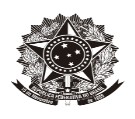 MINISTÉRIO DA EDUCAÇÃOUNIVERSIDADE FEDERAL DO RIO GRANDE DO NORTEDEPARTAMENTO DE CIÊNCIAS ADMINISTRATIVASCURSO DE GRADUAÇÃO EM ADMINISTRAÇÃOADM0160 - PROJETO DE TCCAVALIAÇÃONatal,	, de	de	.OrientadorCRITÉRIOSCRITÉRIOSRUIMREGULARBOMÓTIMOEXCELENTETOTALCRITÉRIOSP(0,4)P(0,8)P(1,2)P(1,6)P(2,0)1. Objetividade e consistência do projeto de pesquisa, com clara delimitação do problema  2. Assiduidade, cumprimento das tarefas e facilidade de acesso a dados para a realização da pesquisa3. Nível adequado de complexidade quantitativa e qualitativa do projeto4. Viabilidade de realização do projeto de pesquisa5. Qualidade da apresentação da proposta, em termos formais e de conteúdoNotaTítulo do Projeto de TCCAlunoProfessor Orientador